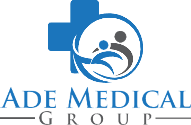 Annual Medical History FormDate:					Name:									     DOB:						Have you had any changes with medical history in the past year?    YES   or   NO	If so, please list:													Have you had any changes with surgical history in the past year?   YES   or   NOIf so, please list:													Do you see any new Specialist?     YES   or   NOIf so, please list:													Do you have any new allergies to food or drug?    YES   or   NOIf so, please list:													MEDICATION LISTPlease list ALL prescription and non-prescription medications.  This includes vitamins, herbal medicine, supplements, birth control pill, inhales and over the counter medications.Preferred Local PharmacyName:								 	 Phone Number:					  Address:					 City:					 State:		 Zip:				Mail order PharmacyName:								 	 Phone Number:					  Address:					 City:					 State:			 Zip:		PLEASE SEE THE REVERSE SIDE OF FORM FOR COMPLETTION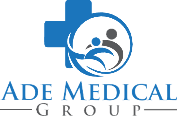 Annual Medical History FormFAMILY HISOTRY Only need to complete if anything has changed in the past year.DISEASES IN THE FAMILY (check all that apply)SOCIAL HISTORYDo you live:       Alone         with a spouse or partner        with family          otherWho do you rely on for support and help?										Do you smoke?      Currently:  packs/day	     years	           Past: Date quit:			          NeverDo you use a vape pen?        Currently          Never    Do you use an e-cigarette?      Currently       NeverIf you smoke, are you interested in quitting?        YES          NOOther nicotine use?       YES          NOExposure to secondhand smoke?       YES          NODo you drink alcohol?       YES      NO        Beer       Wine       Liquor      How many drinks per week?			How many caffeinated beverages per day?		        Coffee      Tea      Soda       Energy SupplementsAny recreational drug use?       YES       NO      Type?										Do you exercise regularly?       YES       NO    If so, how many times per week?	  Type of exercise?			    Do you feel safe in your home?      YES        NOHow many hours of sleep do you get per night?		       Do you wake up feeling well rested?      YES      NOPlease sign below to indicate the above information is accurate to the best of your knowledgePatient Signature:									     Date:				MEDICATIONDOSAGEHOW OFTENDISEASE/REASONPRESCRIBED BYFAMILY MEMBERAGELIVINGCAUSE OF DEATHFatherMotherBrother(s) #Sister(s) #ArthritisCancerDepressionHigh CholesterolAddiction ProblemsBreast CancerDiabetesKidney DiseaseAnxietyColon CancerHeart DiseaseLiver DiseaseBleeding ProblemsProstate CanerHigh Blood PressureMental Illness